EKOTÝM BGB NA KRAJSKÉ KONFERENCIV úterý 12. 9. proběhla v konferenčním sále Krajského úřadu ÚK krajská konference environmentální výchovy, vzdělávání a osvěty v Ústeckém kraji 2017. Sešli se na ní koordinátoři EVVO ze škol Ústeckého kraje, představitelé vzdělávacích ekologických center a další hosté, aby zhodnotili svou záslužnou práci za uplynulý školní rok, sdíleli nové informace, vzdělávali se a již plánovali akce pro školní rok 2017/18. Ing. Romana Maturkaničová z odboru životního prostředí ÚK požádala zástupce Ekotýmu BGB Adélu Lázničkovou a Kateřinu Jírovou, aby na této konferenci odprezentovaly ostatním průběh a realizaci environmentálního programu „Sněhurka a 7 kontejnerů“, který Ekotým pro děti z 10 MŠ Ústeckého kraje vymyslel a zrealizoval. Prezentace měla na konferenci velký úspěch, stejně jako krátké ohlédnutí za programem https://youtu.be/fLLjc-BCWmA                                                                                                Mgr. Věra Pavlátová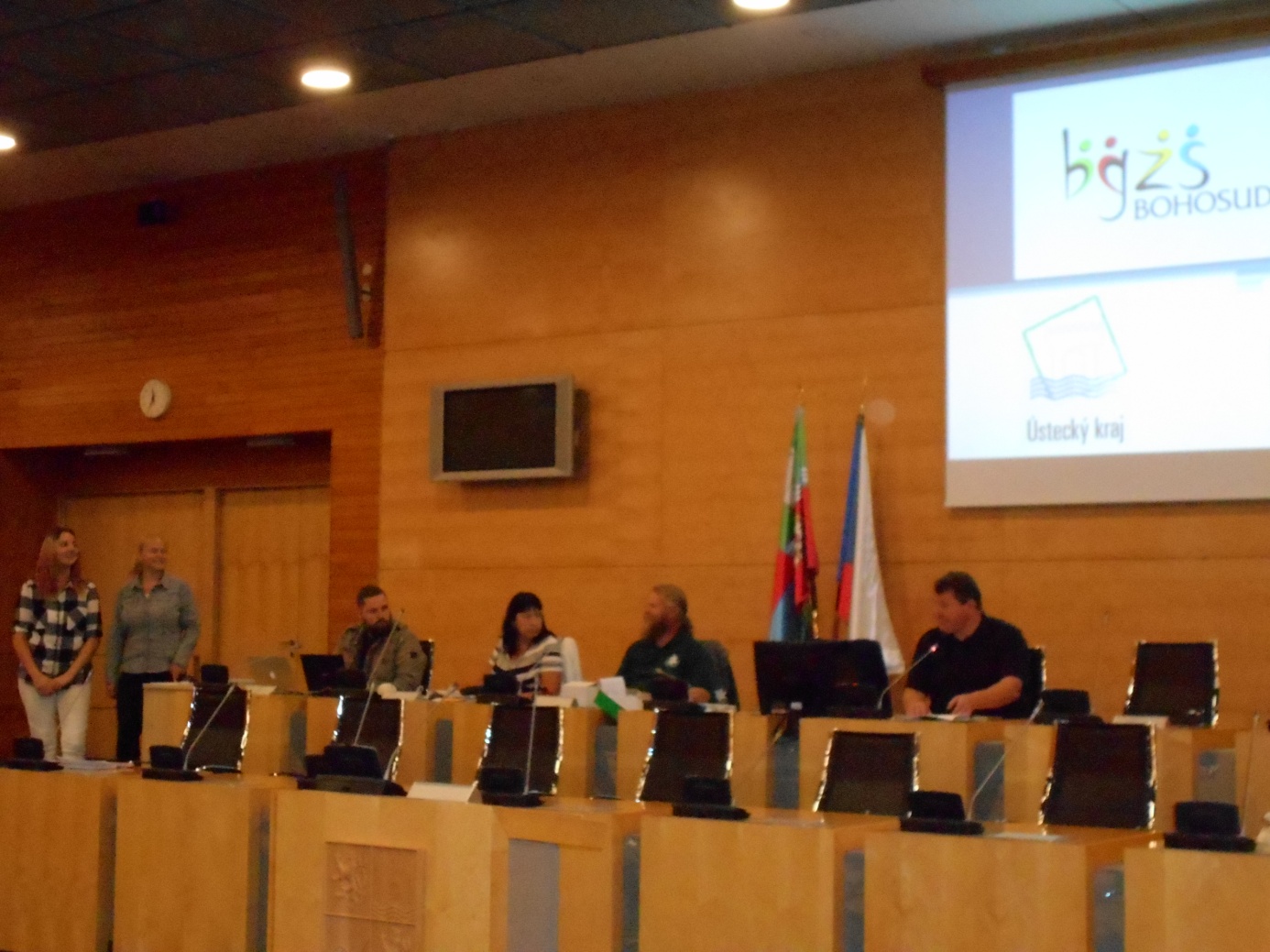 